KARTA ZGŁOSZENIAXXIIIKONKURS RECYTATORSKIPOWIATU LUBACZOWSKIEGOImię i nazwisko uczestnika :………………………………………………………………………………………………………………..Wiek: ………, klasa:……………………………………………….Adres uczestnika:ulica: ..………………………………………………………………...nr domu: …………, miejscowość: ………………………………...nr telefonu: ..………………………………………………………….szkoła: ......……………………………………………………………………………………………………………………………………..Repertuar /autor/: .…………………………………………………………………………………………………………………………..………………………………………………………………………..………………………………………………………………………..5.   Kategoria /wiekowa, artystyczna/: ………………………………..      ………………………………………………………………………..Informacje o uczestniku (dotychczasowe osiągnięcia)…………………………………………………………………………………..………………………………………………………………………..………………………………………………………………………..Wyrażam zgodę na przetwarzanie moich danych osobowych zgodnie z ustawą z  dnia 29  sierpnia 1997 r. o ochronie danych osobowych (Dz. U. z 26.06. 2014 r.
 poz. 1182 jednolitego tekstu ustawy o ochronie danych osobowych)     …………………………………..                         ………………………………….                Czytelny podpis instruktora                                Podpis i pieczęć instytucji                                                                         lub osoby delegującejXXIIIKONKURS RECYTATORSKIPOWIATU LUBACZOWSKIEGO" Co nam wiosną w duszy gra..."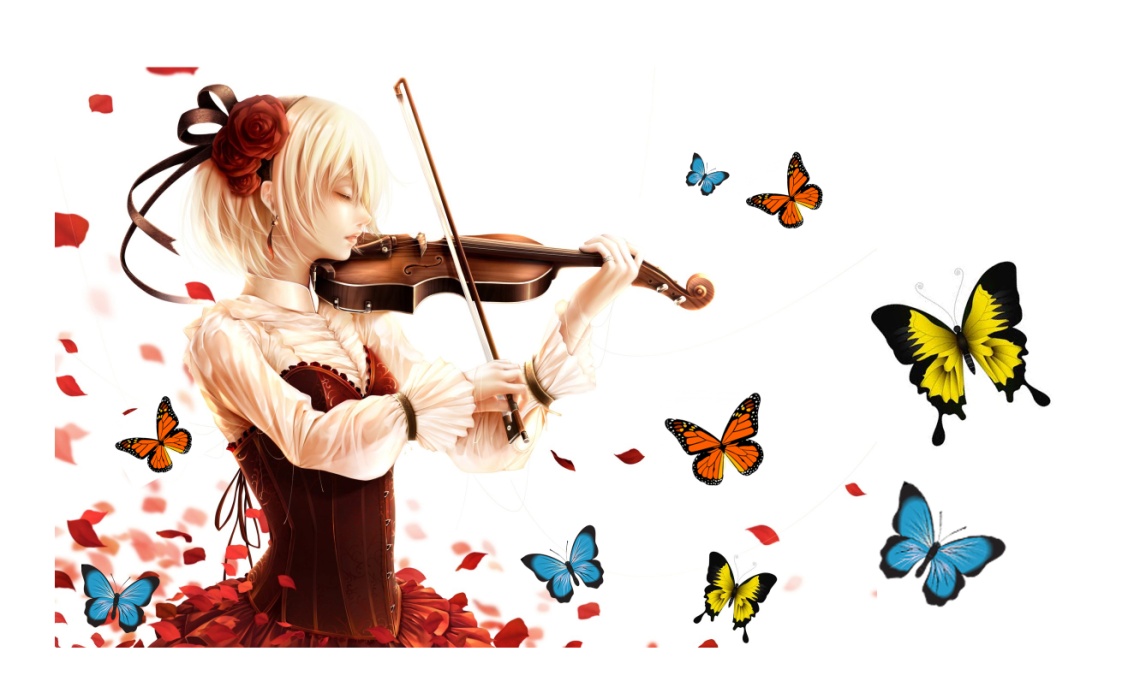                                     26 - 27 marca 2018r.